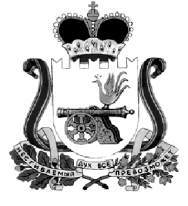 АДМИНИСТРАЦИЯ МУНИЦИПАЛЬНОГО ОБРАЗОВАНИЯ“КАРДЫМОВСКИЙ  РАЙОН” СМОЛЕНСКОЙ ОБЛАСТИ П О С Т А Н О В Л Е Н И Еот 11.04.2017     №  00238Администрация муниципального образования «Кардымовский район» Смоленской областип о с т а н о в л я е т:1.Внести в раздел  2.6. «Исчерпывающий перечень документов, необходимых для предоставления муниципальной услуги» Административного регламента предоставления муниципальной услуги «Выдача разрешения на ввод объектов в эксплуатацию на территории муниципального образования «Кардымовский район» Смоленской области», утвержденного постановлением Администрации муниципального образования  «Кардымовский район» Смоленской области от 08.06. 2016 № 00293, изменения, изложив его в редакции согласно приложению.2. Контроль исполнения настоящего постановления возложить на заместителя Главы муниципального образования «Кардымовский район»  Смоленской области  Д.Ю. Григорьева. 3. Настоящее  постановление опубликовать на официальном сайте Администрации муниципального образования «Кардымовский район» Смоленской области в сети «Интернет».2.6. Исчерпывающий перечень документов, необходимых для предоставления муниципальной услуги2.6.1. Для предоставления муниципальной услуги заявитель предоставляет следующие документы:1. Правоустанавливающие документы на земельный участок*2. Градостроительный план земельного участка*3. Разрешение на строительство*4. Акт приемки объекта капитального строительства (если строительство, реконструкция осуществляются на основании договора)5. Документ, подтверждающий соответствие построенного, реконструированного объекта капитального строительства требованиям технических регламентов6. Документ, подтверждающий соответствие параметров построенного, реконструированного объекта капитального строительства проектной документации, в том числе требованиям энергетической эффективности и требованиям оснащенности объекта капитального строительства приборами учета используемых энергетических ресурсов (кроме объектов индивидуального жилищного строительства)7. Документы, подтверждающие соответствие построенного, реконструированного объекта капитального строительства техническим условиям и подписанные представителями организаций, осуществляющих эксплуатацию сетей инженерно-технического обеспечения (при их наличии);)8. Схема, отображающая расположение построенного, реконструированного объекта капитального строительства, расположение сетей инженерно-технического обеспечения в границах земельного участка и планировочную организацию земельного участка и подписанная лицом, осуществляющим строительство (лицом, осуществляющим строительство, и застройщиком или техническим заказчиком в случае осуществления строительства, реконструкции на основании договора), за исключением случаев строительства, реконструкции линейного объекта; 9. Заключение органа государственного строительного надзора (в случае, если предусмотрено осуществление государственного строительного надзора) о соответствии построенного, реконструированного объекта капитального строительства требованиям технических регламентов и проектной документации, в том числе требованиям энергетической эффективности и требованиям оснащенности объекта капитального строительства приборами учета используемых энергетических ресурсов, заключение федерального государственного экологического надзора в случаях, предусмотренных частью 7 статьи 54 Градостроительного кодекса РФ;10. Документ, подтверждающий заключение договора обязательного страхования гражданской ответственности владельца опасного объекта за причинение вреда в результате аварии на опасном объекте в соответствии с законодательством Российской Федерации об обязательном страховании гражданской ответственности владельца опасного объекта за причинение вреда в результате аварии на опасном объекте;11. Акт приемки выполненных работ по сохранению объекта культурного наследия, утвержденный соответствующим органом охраны объектов культурного наследия, определенным Федеральным законом от 25 июня 2002 года N 73-ФЗ "Об объектах культурного наследия (памятниках истории и культуры) народов Российской Федерации", при проведении реставрации, консервации, ремонта этого объекта и его приспособления для современного использования;12. Технический план объекта капитального строительства, подготовленный в соответствии с Федеральным законом от 13 июля 2015 года N 218-ФЗ "О государственной регистрации недвижимости".Примечание: * - орган (организация оказывающий государственную или муниципальную услугу, запрашивает документ самостоятельно, если заявитель не представил этот документ по собственной инициативе.Глава муниципального образования «Кардымовский район» Смоленской области                         Е.В. БеляевПриложение к постановлению Администрации муниципального образования «Кардымовский район» Смоленской областиот 11.04. 2017 № 00238